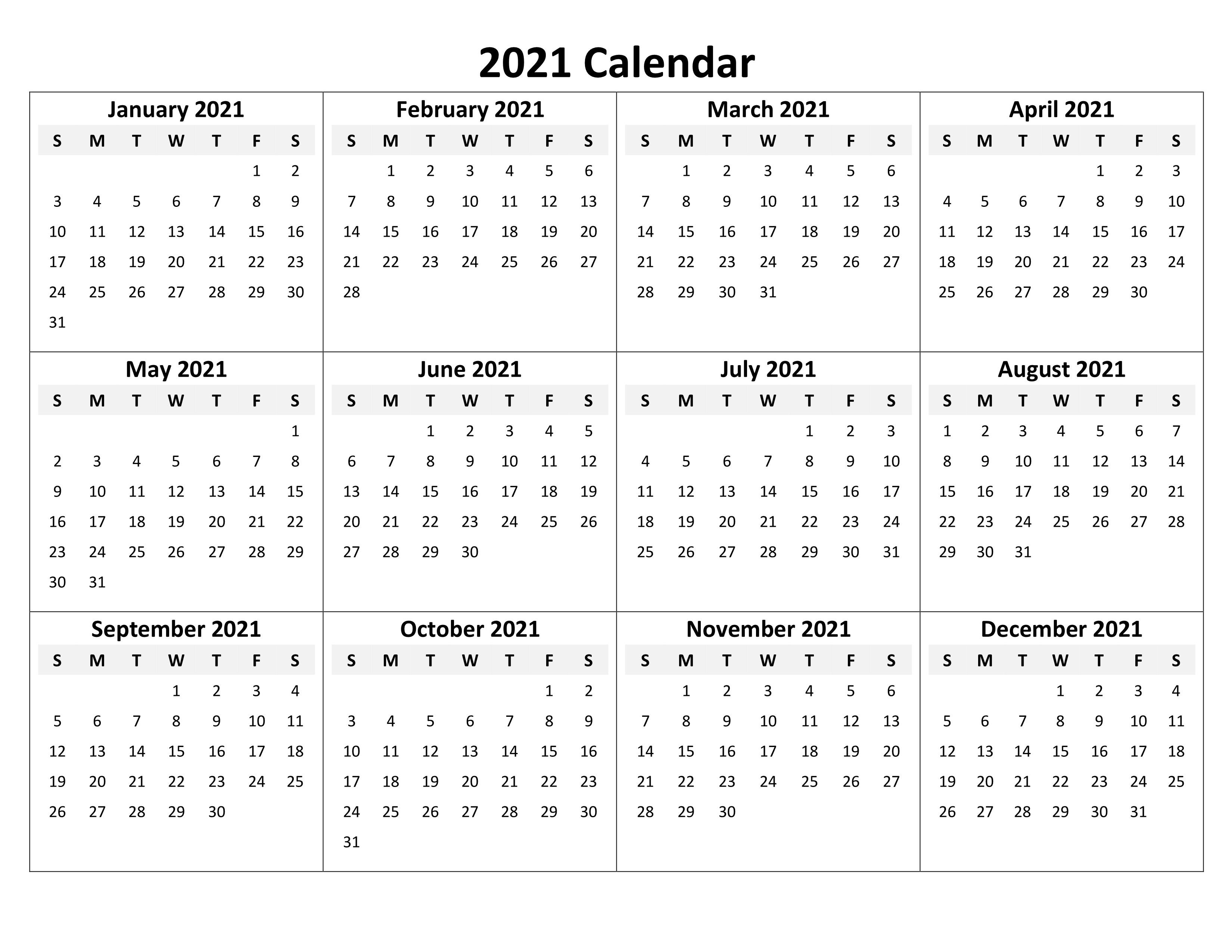 Copyrights BestLetterTemplate.com